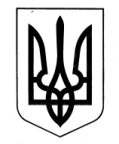 УКРАЇНАЗОЛОЧІВСЬКА СЕЛИЩНА РАДАВІДДІЛ  ОСВІТИ, МОЛОДІ ТА СПОРТУНАКАЗЗолочів17.09.2021										               № 170Про відновлення освітнього процесу в дошкільному підрозділіКЗ «Малорогозянський ліцей»Відповідно до подання адміністрації комунального закладу «Малорогозянський ліцей» Золочівської селищної ради від 17.09.2021 року № 01-28/178 щодо дозволу на відновлення освітнього процесу в дошкільному підрозділі з 20 вересня 2021 рокуНАКАЗУЮ:1. Керівнику закладу Стеценко Андрію Івановичу:1.1. Відновити освітній процес у дошкільному підрозділі комунального закладу «Малорогозянський ліцей» Золочівської селищної ради.З 20.09.2021 року1.2. Провести інформаційно-роз’яснювальну роботу серед батьків вихованців щодо відновлення освітнього процесу з 20 вересня 2021 року.17.09 - 20.09.2021року1.3. Забезпечити проведення роз’яснювальної роботи серед працівників закладу, вихованців та їх батьків щодо заходів профілактики гострих респіраторних вірусних інфекцій та їх проявів.Постійно1.4. Забезпечити суворий контроль з урахуванням вимог санітарного законодавства, встановлених вимог Кабінетом Міністрів України на період карантину та необхідності забезпечення належних протиепідемічних заходів, спрямованих на запобігання ускладнення епідемічної ситуації внаслідок поширення коронавірусної хвороби (COVID-19).Постійно2. Контроль за виконанням наказу залишаю за собою.Начальник відділу освіти,молоді та спорту                                                                      В.О. НАГОВІЦИНАОксана Зашаловська, 5-05-31З наказом від 17.09.2021 № 170 ознайомлений:			А.І. Стеценко